Información para la prensa	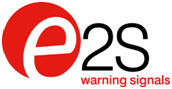 Para descargar imagen para impresión de calidad 300dpi,visite parkfield.co.uk/e2s/nfpa18-print.jpgPara descargar un archivo Word del texto, vaya a parkfield.co.uk/e2s/nfpa18-es.docxPara obtener más información visite la página: parkfield.co.uk/e2s/ Las luces más brillantes de la NFPA 2018Publicado el 21 de mayo de 2018En el estand 1757 de la NFPA 2018, que se celebra del 11 al 14 de junio en Las Vegas, el miembro de la NFPA E2S Warning Signals, fabricante independiente líder a nivel mundial en el sector de las señales de advertencia sonoras y visuales, presentará sus nuevos dispositivos de señalización visual Division 1 y Division 2 con aprobación UL. Las nuevas luces estroboscópicas de xenón de la familia D1x son las señales con aprobación UL1971/UL1638 más brillantes disponibles para aplicaciones a prueba de explosión de Clase I/II Div. 1 y Clase I para Zona 1/20. El modelo D1xB2XH2 dispone de una salida de luz UL1971 de más de 190 candelas con una corriente operativa de tan solo 1160 mA, y el modelo D1xB2XH1 supera las 86 candelas con solo 635 mA. Las luces estroboscópicas cuentan con una innovadora carcasa ligera, de grado marítimo y resistente a la corrosión que puede montarse como conducto o superficialmente según el modelo suministrado. Para una flexibilidad de montaje absoluta, un soporte de acero inoxidable opcional permite posicionar la luz en cualquier orientación. Gracias a la sincronización automática del flash y las corrientes de cierre y operativa reducidas, se pueden instalar más unidades por circuito, lo que simplifica el diseño del sistema y reduce los costes.Para instalaciones de Clase I/II Div. 2, Clase I para Zona 2/22 y IECEx y ATEX para Zona 2/22, la familia D2x ofrece dispositivos de señalización para personas con discapacidades auditivas compactos, de alto rendimiento y certificados a nivel mundial, aptos para ubicaciones industriales peligrosas y con condiciones duras. Las nuevas D2xB1XH1 y XH2 son luces estroboscópicas de xenón que se sincronizan y supervisan automáticamente y que no necesitan módulos de temporización adicionales. La señal LED D2xB1LD2-H presenta un consumo de corriente de cierre reducido líder en el sector y de corriente operativa mínimo con una vida útil del LED de más de 60 000 horas.Además de los dispositivos de advertencia visuales independientes, la gama E2S incluye unidades de combinación que proporcionan lo último en señalización de incendios para aplicaciones de sistemas de seguridad vitales. Con salidas sonoras de hasta 116 dB(A), 64 frecuencias de tono de alarma y 4 fases/canales seleccionables remotamente, las sirenas de alarma pueden proporcionar una señalización segura para múltiples situaciones desde un solo dispositivo. El LED o la baliza de xenón integrados se pueden conectar internamente a la sirena de alarma minimizando así la necesidad de cableado y el tiempo de instalación. El conjunto en su totalidad se sincroniza automáticamente con otras unidades E2S del mismo circuito sin necesidad de módulos externos.Brett Isard, Director Gerente, y John Rattlidge, Director, presentarán la amplia gama de productos nuevos y actuales.*** Ends: body copy 456 words ***Notas a los editores.Para cualquier cuestión de seguimiento, contacte con:	Nigel May	Parkfield Communications LimitedParkfield HouseDamerhamSP6 3HQGran BretañaTel: + 44 (0)1725 518321Fax: + 44 (0)1725 518378nigel.may@parkfield.co.uk parkfield.co.uk 
E2S es el líder mundial como fabricante independiente en el sector de la señalización. Con su sede en la zona oeste de Londres (Inglaterra), es una empresa que diseña y fabrica una exhaustiva gama de productos de señalización para entornos industriales, marinos y de zonas peligrosas. La red de distribución de E2S permite la disponibilidad a escala global de sus productos; para consultar los detalles de los distribuidores, diríjase a la página web de la compañía. Además, E2S cuenta con un centro de distribución especializado en Houston (Texas) para distribuir productos a nivel local y proporcionar asistencia técnica.E2S Warning SignalsImpress HouseMansell RoadLondresW3 7QHGran BretañaTel: + 44 (0)20 8743 8880Fax: + 44 (0)20 8740 4200sales@e2s.com e2s.com